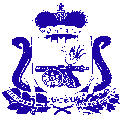 СОВЕТ ДЕПУТАТОВ  ЛЕХМИНСКОГО СЕЛЬСКОГО ПОСЕЛЕНИЯ ХОЛМ-ЖИРКОВСКОГО РАЙОНА СМОЛЕНСКОЙ ОБЛАСТИР Е Ш Е Н И Еот  28.08.2018  года                   № 18О внесении изменений в решение Совета депутатов Лехминского сельского поселения Холм-Жирковского района Смоленской области от 14.12.2017г. № 30 «О бюджете муниципального           образования Лехминского сельского поселения Холм-Жирковский район Смоленской области на 2018 год и на    плановый период 2019 и 2020   годов»Руководствуясь Федеральным законом от 06.10.2003 № 131- ФЗ «Об общих принципах организации местного самоуправления в Российской Федерации», Бюджетным кодексом Российской Федерации, областным законом «Об областном бюджете на 2018 год и на плановый период 2019 и 2020 годов», Уставом  муниципального образования Лехминского сельского поселения Холм-Жирковского района Смоленской области Совет депутатов Лехминского сельского поселения Холм-Жирковского района Смоленской области РЕШИЛ:1. П.1 статьи 1изложить в новой редакции:Утвердить основные характеристики  бюджета муниципального образования  Лехминского сельского поселения Холм-Жирковского  района Смоленской области (далее - местный бюджет) на 2018 год:1) общий объем доходов  местного бюджета   в сумме 2 147,1 тыс. рублей, в том числе объем безвозмездных поступлений в сумме 929,6 тыс. рублей, из которых объем получаемых межбюджетных трансфертов – 929,6 тыс. рублей;2) общий объем расходов местного бюджета  в   сумме 2 449,7 тыс. рублей;         3) дефицит местного бюджета в сумме 302,6 тыс. рублей или  24,9 % от утвержденного общего годового объема доходов бюджета без учета безвозмездных поступлений.2. Приложение 1 «Источники финансирования дефицита бюджета Лехминского сельского поселения Холм-Жирковского района Смоленской области на 2018 год» изложить в новой редакции в связи с изменением в доходной и  расходной части бюджета и изменениями лимитов (прилагается).Глава муниципального образованияЛехминского сельского поселенияХолм-Жирковского районаСмоленской области                                                                               Л.А.ФедотоваИсточники финансирования дефицита бюджета Лехминского сельского поселения Холм-Жирковского района Смоленской области на 2018 год(тыс. руб.)Приложение  10к решению Совета депутатов Лехминского сельского поселения Холм-Жирковского района Смоленской области  «О бюджете Лехминского сельского поселения Холм-Жирковского района Смоленской области на 2018 год и на плановый период 2019 и 2020 годов»  от 14.12.2017г. № 30Распределение бюджетных ассигнований по разделам, подразделам, целевым статьям (муниципальным программам и не программным направлениям деятельности), группам (группам и подгруппам) видов расходов классификации расходов бюджетов на 2018 год(тыс. руб.)Приложение  12к решению Совета депутатов Лехминского сельского поселения Холм-Жирковского района Смоленской области  «О бюджете Лехминского сельского поселения Холм-Жирковского района Смоленской области на 2018 год и на плановый период 2019 и 2020 годов» от 14.12.2017г. № 30Распределение бюджетных ассигнований по целевым статьям (муниципальным программам и не программным направлениям деятельности), группам (группам и подгруппам) видов расходов классификации расходов бюджетов на 2018 год(тыс. руб.)Приложение  14к решению Совета депутатов Лехминского сельского поселения Холм-Жирковского района Смоленской области  «О бюджете Лехминского сельского поселения Холм-Жирковского района Смоленской области на 2018 год и на плановый период 2019 и 2020 годов» от 14.12.2017г. № 30Ведомственная структура расходов местного  бюджета (распределение бюджетных ассигнований по главным распорядителям бюджетных средств, разделам, подразделам, целевым статьям (муниципальным программам и не программным направлениям деятельности), группам (группам и подгруппам) видов расходов классификации расходов бюджетов) на 2018 год(тыс.руб.)Приложение  16к решению Совета депутатов Лехминского сельского поселения Холм-Жирковского района Смоленской области  «О бюджете Лехминского сельского поселения Холм-Жирковского района Смоленской области на 2018 год и на плановый период 2019 и 2020 годов» от 14.12.2017г. № 30Распределение бюджетных ассигнований по муниципальным программам и не программным направлениям деятельности на 2018 год(тыс. руб.)Пояснительная запискак решению Совета депутатов  Лехминского сельского поселения  «О внесении изменений в решение Совета депутатов Лехминского сельского поселения Холм-Жирковского района Смоленской области от 14.12.2017г. № 30 «О бюджете муниципального образования Лехминского сельского поселения Холм-Жирковского района Смоленской области на 2018 год и на плановый период 2019 и 2020 годов»1. Доходы бюджета муниципального образования Лехминского сельского поселения на 2018 год утверждены в общей сумме 2 147,1 тыс. рублей, в том числе объём безвозмездных поступлений в сумме 929,6тыс. рублей, из которых объём получаемых межбюджетных трансфертов от других бюджетов бюджетной системы 929,6 тыс. рублей. Решением утвержден общий объём расходов бюджета муниципального образования в сумме 2 449,7 тыс. рублей.Данным решением утвержден предельный размер дефицита бюджета муниципального образования в размере 302,6 тыс. рублей  или  24,9 % от утвержденного общего годового объема доходов бюджета без учета безвозмездных поступлений.РАСХОДЫ: - 302 582,883. Приложение 10 «Распределение бюджетных ассигнований по разделам, подразделам, целевым статьям (муниципальным программам и не программным направлениям деятельности), группам (группам и подгруппам) видов расходов классификации расходов бюджета на 2018 год» изложить в новой редакции в связи с изменением в доходной и  расходной части бюджета и изменениями лимитов (прилагается).4. Приложение 12 «Распределение бюджетных ассигнований по целевым статьям (муниципальным программам и не программным направлениям деятельности), группам (группам и подгруппам) видов расходов классификации расходов бюджета на 2018 год» изложить в новой редакции в связи с изменением в доходной и  расходной части бюджета и изменениями лимитов (прилагается).5. Приложение 14 «Ведомственная структура расходов местного  бюджета (распределение бюджетных ассигнований по главным распорядителям бюджетных средств, разделам, подразделам, целевым статьям (муниципальным программам и не программным направлениям деятельности), группам (группам и подгруппам) видов расходов классификации расходов бюджетов) на 2018 год» изложить в новой редакции в связи с изменением в доходной и  расходной части бюджета и изменениями лимитов (прилагается).6. Пункт 1 статьи 11 изложить в новой редакции: «Утвердить объем бюджетных ассигнований на финансовое обеспечение реализации муниципальных программ в 2018 году в сумме 1 933,99 тыс. рублей, в 2019 году в сумме 1 562,9 тыс. рублей, в 2020 году в сумме  1 571,1 тыс. рублей.»7. Приложение 16 «Распределение бюджетных ассигнований по муниципальным программам и не программным направлениям деятельности на 2018 год» изложить в новой редакции в связи с изменением в доходной и  расходной части бюджета и изменениями лимитов (прилагается).8. Подпункт 1 пункта 1 статьи 12 изложить в следующей редакции:«Утвердить объем бюджетных ассигнований дорожного фонда Лехминского сельского поселения Холм-Жирковского района Смоленской области на 2018 год в сумме 685,5тыс. рублей»Приложение  1к решению Совета депутатов Лехминского сельского поселения Холм-Жирковского района Смоленской области  «О бюджете Лехминского сельского поселения Холм-Жирковского района Смоленской области на 2018 год и на плановый период 2019 и 2020 годов» от 14.12.2017г. № 30КодНаименование кода группы, подгруппы, статьи, вида источника финансирования дефицитов бюджетов, кода классификации операций сектора государственного управления, относящихся к источникам финансирования дефицитов бюджетовСумма12301 00 00 00 00 0000 000ИСТОЧНИКИ  ВНУТРЕННЕГО ФИНАНСИРОВАНИЯ ДЕФИЦИТОВ БЮДЖЕТОВ302,601 05 00 00 00 0000 000Изменение остатков средств на счетах по учету средств бюджетов302,601 05 00 00 00 0000 500Увеличение остатков средств бюджетов- 2 147,101 05 02 00 00 0000 500Увеличение прочих остатков средств бюджетов- 2 147,101 05 02 01 00 0000 510Увеличение прочих остатков денежных средств бюджетов- 2 147,101 05 02 01 10 0000 510Увеличение прочих остатков денежных средств бюджетов  сельских поселений- 2 147,101 05 00 00 00 0000 600Уменьшение остатков средств бюджетов2 449,701 05 02 00 00 0000 600Уменьшение прочих остатков средств бюджетов2 449,701 05 02 01 00 0000 610Уменьшение прочих остатков денежных средств бюджетов2 449,701 05 02 01 10 0000 610Уменьшение прочих остатков денежных средств бюджетов сельских поселений2 449,7НаименованиеРазделПодразделЦелевая статьяВид расходовСУММА123456  ОБЩЕГОСУДАРСТВЕННЫЕ ВОПРОСЫ010000000000000001 697,96    Функционирование высшего должностного лица субъекта Российской Федерации и муниципального образования01020000000000000459,61      Обеспечение деятельности Главы муниципального образования01027700000000000459,61            Расходы на обеспечение функций органов местного самоуправления01027700000140000459,61              Расходы на выплаты персоналу в целях обеспечения выполнения функций государственными (муниципальными) органами, казенными учреждениями, органами управления государственными внебюджетными фондами01027700000140100459,61                Расходы на выплаты персоналу государственных (муниципальных) органов01027700000140120459,61    Функционирование Правительства Российской Федерации, высших исполнительных органов государственной власти субъектов Российской Федерации, местных администраций010400000000000001 220,17      Муниципальная программа "Комплексное развитие территории Лехминского сельского поселения Холм-Жирковского района Смоленской области на 2016-2020 годы"010420000000000001 220,17        Обеспечивающая подпрограмма010420500000000001 220,17          Основное мероприятие "Обеспечение организационных условий для реализации муниципальной программы"010420501000000001 220,17            Расходы на обеспечение функций органов местного самоуправления010420501001400001 220,17              Расходы на выплаты персоналу в целях обеспечения выполнения функций государственными (муниципальными) органами, казенными учреждениями, органами управления государственными внебюджетными фондами010420501001401001 059,57                Расходы на выплаты персоналу государственных (муниципальных) органов010420501001401201 059,57              Закупка товаров, работ и услуг для обеспечения государственных (муниципальных) нужд01042050100140200155,35                Иные закупки товаров, работ и услуг для обеспечения государственных (муниципальных) нужд01042050100140240155,35              Иные бюджетные ассигнования010420501001408005,25                Уплата налогов, сборов и иных платежей010420501001408505,25    Обеспечение деятельности финансовых, налоговых и таможенных органов и органов финансового (финансово-бюджетного) надзора0106000000000000018,18      Не программные расходы органов местного самоуправления0106820000000000018,18        Расходы бюджетов поселений по передаче полномочий в бюджет муниципального района в соответствии с заключенными соглашениями0106822000000000018,18            Расходы бюджета Лехминского сельского поселения по передаче полномочий в бюджет муниципального района в соответствии с заключенными соглашениями в части внешнего финансового контроля010682200П107000017,18              Межбюджетные трансферты010682200П107050017,18                Иные межбюджетные трансферты010682200П107054017,18            Расходы бюджета Лехминского сельского поселения по передаче полномочий в бюджет муниципального района в соответствии с заключенными соглашениями  в части казначейского исполнения бюджета010682200П20700001,00              Межбюджетные трансферты010682200П20705001,00                Иные межбюджетные трансферты010682200П20705401,00  НАЦИОНАЛЬНАЯ ОБОРОНА0200000000000000011,80    Мобилизационная и вневойсковая подготовка0203000000000000011,80      Не программные расходы органов местного самоуправления0203820000000000011,80        Прочие расходы за счет межбюджетных трансфертов других уровней0203821000000000011,80            Осуществление первичного воинского учета на территориях, где отсутствуют военные комиссариаты0203821005118000011,80              Расходы на выплаты персоналу в целях обеспечения выполнения функций государственными (муниципальными) органами, казенными учреждениями, органами управления государственными внебюджетными фондами020382100511801007,53                Расходы на выплаты персоналу государственных (муниципальных) органов020382100511801207,53              Закупка товаров, работ и услуг для обеспечения государственных (муниципальных) нужд020382100511802004,27                Иные закупки товаров, работ и услуг для обеспечения государственных (муниципальных) нужд020382100511802404,27  НАЦИОНАЛЬНАЯ ЭКОНОМИКА04000000000000000685,48    Дорожное хозяйство (дорожные фонды)04090000000000000685,48      Муниципальная программа "Комплексное развитие территории Лехминского сельского поселения Холм-Жирковского района Смоленской области на 2016-2020 годы"04092000000000000685,48        Подпрограмма "Развитие улично-дорожной сети на территории Лехминского сельского поселения"04092020000000000685,48          Основное мероприятие "Обеспечение дорожной деятельности"04092020100000000685,48            Расходы на содержание автомобильных дорог в границах поселения за счет средств дорожного фонда04092020120600000685,48              Закупка товаров, работ и услуг для обеспечения государственных (муниципальных) нужд04092020120600200685,48                Иные закупки товаров, работ и услуг для обеспечения государственных (муниципальных) нужд04092020120600240685,48  ЖИЛИЩНО-КОММУНАЛЬНОЕ ХОЗЯЙСТВО0500000000000000033,42    Жилищное хозяйство050100000000000003,00      Муниципальная программа "Комплексное развитие территории Лехминского сельского поселения Холм-Жирковского района Смоленской области на 2016-2020 годы"050120000000000003,00        Подпрограмма "Благоустройство территории Лехминского сельского поселения"050120100000000003,00          Основное мероприятие "Обеспечение мероприятий в области жилищно-коммунального хозяйства"050120101000000003,00            Обеспечение мероприятий по капитальному ремонту многоквартирных домов050120101205200003,00              Закупка товаров, работ и услуг для обеспечения государственных (муниципальных) нужд050120101205202003,00                Иные закупки товаров, работ и услуг для обеспечения государственных (муниципальных) нужд050120101205202403,00    Благоустройство0503000000000000030,42      Муниципальная программа "Комплексное развитие территории Лехминского сельского поселения Холм-Жирковского района Смоленской области на 2016-2020 годы"0503200000000000025,34        Подпрограмма "Благоустройство территории Лехминского сельского поселения"0503201000000000025,34          Основное мероприятие "Обеспечение мероприятий в области благоустройства"0503201020000000025,34            Расходы на уличное освещение и обслуживание0503201022054000025,34              Закупка товаров, работ и услуг для обеспечения государственных (муниципальных) нужд0503201022054020025,34                Иные закупки товаров, работ и услуг для обеспечения государственных (муниципальных) нужд0503201022054024025,34РЕЗЕРВНЫЕ ФОНДЫ МЕСТНЫХ АДМИНИСТРАЦИЙ050387000000000005,08Расходы за счет средств резервного фонда Администрации муниципального образования "Холм-Жирковский район" Смоленской области050387000277700005,08              Закупка товаров, работ и услуг для обеспечения государственных (муниципальных) нужд050387000277702005,08                Иные закупки товаров, работ и услуг для обеспечения государственных (муниципальных) нужд050387000277702405,08  СОЦИАЛЬНАЯ ПОЛИТИКА1000000000000000021,00    Пенсионное обеспечение1001000000000000021,00      Не программные расходы органов местного самоуправления1001820000000000021,00        Расходы по оказанию мер социальной поддержки отдельным категориям граждан1001823000000000021,00            Пенсии за выслугу лет лицам, замещавшим муниципальные должности, должности муниципальной службы (муниципальные должности муниципальной  службы)1001823007063000021,00              Социальное обеспечение и иные выплаты населению1001823007063030021,00                Публичные нормативные социальные выплаты гражданам1001823007063031021,00НаименованиеЦелевая статьяВид расходовСУММА1234Муниципальная программа "Комплексное развитие территории Лехминского сельского поселения Холм-Жирковского района Смоленской области на 2016-2020 годы"20 0 00 000001 933,99Подпрограмма "Благоустройство территории Лехминского сельского поселения"20 1 00 0000028,34Основное мероприятие "Обеспечение мероприятий в области жилищно-коммунального хозяйства"20 1 01 000003,00Обеспечение мероприятий по капитальному ремонту многоквартирных домов20 1 01 205203,00Закупка товаров, работ и услуг для обеспечения государственных (муниципальных) нужд20 1 01 205202003,00Иные закупки товаров, работ и услуг для обеспечения государственных (муниципальных) нужд20 1 01 205202403,00Основное мероприятие "Обеспечение мероприятий в области благоустройства"20 1 02 0000025,34Расходы на уличное освещение и обслуживание20 1 02 2054025,34Закупка товаров, работ и услуг для обеспечения государственных (муниципальных) нужд20 1 02 2054020025,34Иные закупки товаров, работ и услуг для обеспечения государственных (муниципальных) нужд20 1 02 2054024025,34Подпрограмма "Развитие улично-дорожной сети на территории Лехминского сельского поселения"20 2 00 00000685,48Основное мероприятие "Обеспечение дорожной деятельности"20 2 01 00000685,48Расходы на содержание автомобильных дорог в границах поселения за счет средств дорожного фонда20 2 01 20600685,48Закупка товаров, работ и услуг для обеспечения государственных (муниципальных) нужд20 2 01 20600200685,48Иные закупки товаров, работ и услуг для обеспечения государственных (муниципальных) нужд20 2 01 20600240685,48Обеспечивающая подпрограмма20 5 00 000001 220,17Основное мероприятие "Обеспечение организационных условий для реализации муниципальной программы"20 5 01 000001 220,17Расходы на обеспечение функций органов местного самоуправления20 5 01 001401 220,17Расходы на выплаты персоналу в целях обеспечения выполнения функций государственными (муниципальными) органами, казенными учреждениями, органами управления государственными внебюджетными фондами20 5 01 001401001 059,57Расходы на выплаты персоналу государственных (муниципальных) органов20 5 01 001401201 059,57Закупка товаров, работ и услуг для обеспечения государственных (муниципальных) нужд20 5 01 00140200155,35Иные закупки товаров, работ и услуг для обеспечения государственных (муниципальных) нужд20 5 01 00140240155,35Иные бюджетные ассигнования20 5 01 001408005,25Уплата налогов, сборов и иных платежей20 5 01 001408505,25Обеспечение деятельности Главы муниципального образования77 0 00 00000459,61Расходы на обеспечение функций органов местного самоуправления77 0 00 00140459,61Расходы на выплаты персоналу в целях обеспечения выполнения функций государственными (муниципальными) органами, казенными учреждениями, органами управления государственными внебюджетными фондами77 0 00 00140100459,61Расходы на выплаты персоналу государственных (муниципальных) органов77 0 00 00140120459,61Не программные расходы органов местного самоуправления82 0 00 0000050,98Прочие расходы за счет межбюджетных трансфертов других уровней82 1 00 0000011,80Осуществление первичного воинского учета на территориях, где отсутствуют военные комиссариаты82 1 00 5118011,80Расходы на выплаты персоналу в целях обеспечения выполнения функций государственными (муниципальными) органами, казенными учреждениями, органами управления государственными внебюджетными фондами82 1 00 511801007,53Расходы на выплаты персоналу государственных (муниципальных) органов82 1 00 511801207,53Закупка товаров, работ и услуг для обеспечения государственных (муниципальных) нужд82 1 00 511802004,27Иные закупки товаров, работ и услуг для обеспечения государственных (муниципальных) нужд82 1 00 511802404,27Расходы бюджетов поселений по передаче полномочий в бюджет муниципального района в соответствии с заключенными соглашениями82 2 00 0000018,18Расходы бюджета Лехминского сельского поселения по передаче полномочий в бюджет муниципального района в соответствии с заключенными соглашениями в части внешнего финансового контроля82 2 00 П107017,18Межбюджетные трансферты82 2 00 П107050017,18Иные межбюджетные трансферты82 2 00 П107054017,18Расходы бюджета Лехминского сельского поселения по передаче полномочий в бюджет муниципального района в соответствии с заключенными соглашениями  в части казначейского исполнения бюджета82 2 00 П20701,00Межбюджетные трансферты82 2 00 П20705001,00Иные межбюджетные трансферты82 2 00 П20705401,00Расходы по оказанию мер социальной поддержки отдельным категориям граждан82 3 00 0000021,00Пенсии за выслугу лет лицам, замещавшим муниципальные должности, должности муниципальной службы (муниципальные должности муниципальной  службы)82 3 00 7063021,00Социальное обеспечение и иные выплаты населению82 3 00 7063030021,00Публичные нормативные социальные выплаты гражданам82 3 00 7063031021,00Резервные фонды местных администраций87 0 00 000005,08Расходы за счет средств резервного фонда Администрации муниципального образования "Холм-Жирковский район" Смоленской области87 0 00 277705,08Закупка товаров, работ и услуг для обеспечения государственных (муниципальных) нужд87 0 00 277702005,08Иные закупки товаров, работ и услуг для обеспечения государственных (муниципальных) нужд87 0 00 277702405,08НаименованиеКод главного распорядителя средств областного бюджета (прямого получателя)РазделПодразделЦелевая статья расходовВид расходовСУММА1234567Администрация Лехминского сельского поселения Холм-Жирковского района Смоленской области9142 449,66ОБЩЕГОСУДАРСТВЕННЫЕ ВОПРОСЫ914011 697,96Функционирование высшего должностного лица субъекта Российской Федерации и муниципального образования9140102459,61Обеспечение деятельности Главы муниципального образования914010277 0 00 00000459,61Расходы на обеспечение функций органов местного самоуправления914010277 0 00 00140459,61Расходы на выплаты персоналу в целях обеспечения выполнения функций государственными (муниципальными) органами, казенными учреждениями, органами управления государственными внебюджетными фондами914010277 0 00 00140100459,61Расходы на выплаты персоналу государственных (муниципальных) органов914010277 0 00 00140120459,61Функционирование Правительства Российской Федерации, высших исполнительных органов государственной власти субъектов Российской Федерации, местных администраций91401041 220,17Муниципальная программа "Комплексное развитие территории Лехминского сельского поселения Холм-Жирковского района Смоленской области на 2016-2020 годы"914010420 0 00 000001 220,17Обеспечивающая подпрограмма914010420 5 00 000001 220,17Основное мероприятие "Обеспечение организационных условий для реализации муниципальной программы"914010420 5 01 000001 220,17Расходы на обеспечение функций органов местного самоуправления914010420 5 01 001401 220,17Расходы на выплаты персоналу в целях обеспечения выполнения функций государственными (муниципальными) органами, казенными учреждениями, органами управления государственными внебюджетными фондами914010420 5 01 001401001 059,57Расходы на выплаты персоналу государственных (муниципальных) органов914010420 5 01 001401201 059,57Закупка товаров, работ и услуг для обеспечения государственных (муниципальных) нужд914010420 5 01 00140200155,35Иные закупки товаров, работ и услуг для обеспечения государственных (муниципальных) нужд914010420 5 01 00140240155,35Иные бюджетные ассигнования914010420 5 01 001408005,25Уплата налогов, сборов и иных платежей914010420 5 01 001408505,25Обеспечение деятельности финансовых, налоговых и таможенных органов и органов финансового (финансово-бюджетного) надзора914010618,18Не программные расходы органов местного самоуправления914010682 0 00 0000018,18Расходы бюджетов поселений по передаче полномочий в бюджет муниципального района в соответствии с заключенными соглашениями914010682 2 00 0000018,18Расходы бюджета Лехминского сельского поселения по передаче полномочий в бюджет муниципального района в соответствии с заключенными соглашениями в части внешнего финансового контроля914010682 2 00 П107017,18Межбюджетные трансферты914010682 2 00 П107050017,18Иные межбюджетные трансферты914010682 2 00 П107054017,18Расходы бюджета Лехминского сельского поселения по передаче полномочий в бюджет муниципального района в соответствии с заключенными соглашениями  в части казначейского исполнения бюджета914010682 2 00 П20701,00Межбюджетные трансферты914010682 2 00 П20705001,00Иные межбюджетные трансферты914010682 2 00 П20705401,00НАЦИОНАЛЬНАЯ ОБОРОНА9140211,80Мобилизационная и вневойсковая подготовка914020311,80Не программные расходы органов местного самоуправления914020382 0 00 0000011,80Прочие расходы за счет межбюджетных трансфертов других уровней914020382 1 00 0000011,80Осуществление первичного воинского учета на территориях, где отсутствуют военные комиссариаты914020382 1 00 5118011,80Расходы на выплаты персоналу в целях обеспечения выполнения функций государственными (муниципальными) органами, казенными учреждениями, органами управления государственными внебюджетными фондами914020382 1 00 511801007,53Расходы на выплаты персоналу государственных (муниципальных) органов914020382 1 00 511801207,53Закупка товаров, работ и услуг для обеспечения государственных (муниципальных) нужд914020382 1 00 511802004,27Иные закупки товаров, работ и услуг для обеспечения государственных (муниципальных) нужд914020382 1 00 511802404,27НАЦИОНАЛЬНАЯ ЭКОНОМИКА91404685,48Дорожное хозяйство (дорожные фонды)9140409685,48Муниципальная программа "Комплексное развитие территории Лехминского сельского поселения Холм-Жирковского района Смоленской области на 2016-2020 годы"914040920 0 00 00000685,48Подпрограмма "Развитие улично-дорожной сети на территории Лехминского сельского поселения"914040920 2 00 00000685,48Основное мероприятие "Обеспечение дорожной деятельности"914040920 2 01 00000685,48Расходы на содержание автомобильных дорог в границах поселения за счет средств дорожного фонда914040920 2 01 20600685,48Закупка товаров, работ и услуг для обеспечения государственных (муниципальных) нужд914040920 2 01 20600200685,48Иные закупки товаров, работ и услуг для обеспечения государственных (муниципальных) нужд914040920 2 01 20600240685,48ЖИЛИЩНО-КОММУНАЛЬНОЕ ХОЗЯЙСТВО9140533,42Жилищное хозяйство91405013,00Муниципальная программа "Комплексное развитие территории Лехминского сельского поселения Холм-Жирковского района Смоленской области на 2016-2020 годы"914050120 0 00 000003,00Подпрограмма "Благоустройство территории Лехминского сельского поселения"914050120 1 00 000003,00Основное мероприятие "Обеспечение мероприятий в области жилищно-коммунального хозяйства"914050120 1 01 000003,00Обеспечение мероприятий по капитальному ремонту многоквартирных домов914050120 1 01 205203,00Закупка товаров, работ и услуг для обеспечения государственных (муниципальных) нужд914050120 1 01 205202003,00Иные закупки товаров, работ и услуг для обеспечения государственных (муниципальных) нужд914050120 1 01 205202403,00Благоустройство914050330,42Муниципальная программа "Комплексное развитие территории Лехминского сельского поселения Холм-Жирковского района Смоленской области на 2016-2020 годы"914050320 0 00 0000025,34Подпрограмма "Благоустройство территории Лехминского сельского поселения"914050320 1 00 0000025,34Основное мероприятие "Обеспечение мероприятий в области благоустройства"914050320 1 02 0000025,34Расходы на уличное освещение и обслуживание914050320 1 02 2054025,34Закупка товаров, работ и услуг для обеспечения государственных (муниципальных) нужд914050320 1 02 2054020025,34Иные закупки товаров, работ и услуг для обеспечения государственных (муниципальных) нужд914050320 1 02 2054024025,34Резервные фонды местных администраций914050387 0 00 000005,08Расходы за счет средств резервного фонда Администрации муниципального образования "Холм-Жирковский район" Смоленской области914050387 0 00 277705,08Закупка товаров, работ и услуг для обеспечения государственных (муниципальных) нужд914050387 0 00 277702005,08Иные закупки товаров, работ и услуг для обеспечения государственных (муниципальных) нужд914050387 0 00 277702405,08СОЦИАЛЬНАЯ ПОЛИТИКА9141021,00Пенсионное обеспечение914100121,00Не программные расходы органов местного самоуправления914100182 0 00 0000021,00Расходы по оказанию мер социальной поддержки отдельным категориям граждан914100182 3 00 0000021,00Пенсии за выслугу лет лицам, замещавшим муниципальные должности, должности муниципальной службы (муниципальные должности муниципальной  службы)914100182 3 00 7063021,00Социальное обеспечение и иные выплаты населению914100182 3 00 7063030021,00Публичные нормативные социальные выплаты гражданам914100182 3 00 7063031021,00НаименованиеЦелевая статьяКод главного распорядителя средств областного бюджета (прямого получателя)РазделПодразделВид расходовСУММА1234567Муниципальная программа "Комплексное развитие территории Лехминского сельского поселения Холм-Жирковского района Смоленской области на 2016-2020 годы"20 0 00 000001 933,99Подпрограмма "Благоустройство территории Лехминского сельского поселения"20 1 00 0000028,34Основное мероприятие "Обеспечение мероприятий в области жилищно-коммунального хозяйства"20 1 01 000003,00Обеспечение мероприятий по капитальному ремонту многоквартирных домов20 1 01 205203,00Администрация Лехминского сельского поселения Холм-Жирковского района Смоленской области20 1 01 205209143,00ЖИЛИЩНО-КОММУНАЛЬНОЕ ХОЗЯЙСТВО20 1 01 20520914053,00Жилищное хозяйство20 1 01 2052091405013,00Закупка товаров, работ и услуг для обеспечения государственных (муниципальных) нужд20 1 01 2052091405012003,00Иные закупки товаров, работ и услуг для обеспечения государственных (муниципальных) нужд20 1 01 2052091405012403,00Основное мероприятие "Обеспечение мероприятий в области благоустройства"20 1 02 0000025,34Расходы на уличное освещение и обслуживание20 1 02 2054025,34Администрация Лехминского сельского поселения Холм-Жирковского района Смоленской области20 1 02 2054091425,34ЖИЛИЩНО-КОММУНАЛЬНОЕ ХОЗЯЙСТВО20 1 02 205409140525,34Благоустройство20 1 02 20540914050325,34Закупка товаров, работ и услуг для обеспечения государственных (муниципальных) нужд20 1 02 20540914050320025,34Иные закупки товаров, работ и услуг для обеспечения государственных (муниципальных) нужд20 1 02 20540914050324025,34Подпрограмма "Развитие улично-дорожной сети на территории Лехминского сельского поселения"20 2 00 00000685,48Основное мероприятие "Обеспечение дорожной деятельности"20 2 01 00000685,48Расходы на содержание автомобильных дорог в границах поселения за счет средств дорожного фонда20 2 01 20600685,48Администрация Лехминского сельского поселения Холм-Жирковского района Смоленской области20 2 01 20600914685,48НАЦИОНАЛЬНАЯ ЭКОНОМИКА20 2 01 2060091404685,48Дорожное хозяйство (дорожные фонды)20 2 01 206009140409685,48Закупка товаров, работ и услуг для обеспечения государственных (муниципальных) нужд20 2 01 206009140409200685,48Иные закупки товаров, работ и услуг для обеспечения государственных (муниципальных) нужд20 2 01 206009140409240685,48Обеспечивающая подпрограмма20 5 00 000001 220,17Основное мероприятие "Обеспечение организационных условий для реализации муниципальной программы"20 5 01 000001 220,17Расходы на обеспечение функций органов местного самоуправления20 5 01 001401 220,17Администрация Лехминского сельского поселения Холм-Жирковского района Смоленской области20 5 01 001409141 220,17ОБЩЕГОСУДАРСТВЕННЫЕ ВОПРОСЫ20 5 01 00140914011 220,17Функционирование Правительства Российской Федерации, высших исполнительных органов государственной власти субъектов Российской Федерации, местных администраций20 5 01 0014091401041 220,17Расходы на выплаты персоналу в целях обеспечения выполнения функций государственными (муниципальными) органами, казенными учреждениями, органами управления государственными внебюджетными фондами20 5 01 0014091401041001 059,57Расходы на выплаты персоналу государственных (муниципальных) органов20 5 01 0014091401041201 059,57Закупка товаров, работ и услуг для обеспечения государственных (муниципальных) нужд20 5 01 001409140104200155,35Иные закупки товаров, работ и услуг для обеспечения государственных (муниципальных) нужд20 5 01 001409140104240155,35Иные бюджетные ассигнования20 5 01 0014091401048005,25Уплата налогов, сборов и иных платежей20 5 01 0014091401048505,25Обеспечение деятельности Главы муниципального образования77 0 00 00000459,61Расходы на обеспечение функций органов местного самоуправления77 0 00 00140459,61Администрация Лехминского сельского поселения Холм-Жирковского района Смоленской области77 0 00 00140914459,61ОБЩЕГОСУДАРСТВЕННЫЕ ВОПРОСЫ77 0 00 0014091401459,61Функционирование высшего должностного лица субъекта Российской Федерации и муниципального образования77 0 00 001409140102459,61Расходы на выплаты персоналу в целях обеспечения выполнения функций государственными (муниципальными) органами, казенными учреждениями, органами управления государственными внебюджетными фондами77 0 00 001409140102100459,61Расходы на выплаты персоналу государственных (муниципальных) органов77 0 00 001409140102120459,61Не программные расходы органов местного самоуправления82 0 00 0000050,98Прочие расходы за счет межбюджетных трансфертов других уровней82 1 00 0000011,80Осуществление первичного воинского учета на территориях, где отсутствуют военные комиссариаты82 1 00 5118011,80Администрация Лехминского сельского поселения Холм-Жирковского района Смоленской области82 1 00 5118091411,80НАЦИОНАЛЬНАЯ ОБОРОНА82 1 00 511809140211,80Мобилизационная и вневойсковая подготовка82 1 00 51180914020311,80Расходы на выплаты персоналу в целях обеспечения выполнения функций государственными (муниципальными) органами, казенными учреждениями, органами управления государственными внебюджетными фондами82 1 00 5118091402031007,53Расходы на выплаты персоналу государственных (муниципальных) органов82 1 00 5118091402031207,53Закупка товаров, работ и услуг для обеспечения государственных (муниципальных) нужд82 1 00 5118091402032004,27Иные закупки товаров, работ и услуг для обеспечения государственных (муниципальных) нужд82 1 00 5118091402032404,27Расходы бюджетов поселений по передаче полномочий в бюджет муниципального района в соответствии с заключенными соглашениями82 2 00 0000018,18Расходы бюджета Лехминского сельского поселения по передаче полномочий в бюджет муниципального района в соответствии с заключенными соглашениями в части внешнего финансового контроля82 2 00 П107017,18Администрация Лехминского сельского поселения Холм-Жирковского района Смоленской области82 2 00 П107091417,18ОБЩЕГОСУДАРСТВЕННЫЕ ВОПРОСЫ82 2 00 П10709140117,18Обеспечение деятельности финансовых, налоговых и таможенных органов и органов финансового (финансово-бюджетного) надзора82 2 00 П1070914010617,18Межбюджетные трансферты82 2 00 П1070914010650017,18Иные межбюджетные трансферты82 2 00 П1070914010654017,18Расходы бюджета Лехминского сельского поселения по передаче полномочий в бюджет муниципального района в соответствии с заключенными соглашениями  в части казначейского исполнения бюджета82 2 00 П20701,00Администрация Лехминского сельского поселения Холм-Жирковского района Смоленской области82 2 00 П20709141,00ОБЩЕГОСУДАРСТВЕННЫЕ ВОПРОСЫ82 2 00 П2070914011,00Обеспечение деятельности финансовых, налоговых и таможенных органов и органов финансового (финансово-бюджетного) надзора82 2 00 П207091401061,00Межбюджетные трансферты82 2 00 П207091401065001,00Иные межбюджетные трансферты82 2 00 П207091401065401,00Расходы по оказанию мер социальной поддержки отдельным категориям граждан82 3 00 0000021,00Пенсии за выслугу лет лицам, замещавшим муниципальные должности, должности муниципальной службы (муниципальные должности муниципальной  службы)82 3 00 7063021,00Администрация Лехминского сельского поселения Холм-Жирковского района Смоленской области82 3 00 7063091421,00СОЦИАЛЬНАЯ ПОЛИТИКА82 3 00 706309141021,00Пенсионное обеспечение82 3 00 70630914100121,00Социальное обеспечение и иные выплаты населению82 3 00 70630914100130021,00Публичные нормативные социальные выплаты гражданам82 3 00 70630914100131021,00РЕЗЕРВНЫЕ ФОНДЫ МЕСТНЫХ АДМИНИСТРАЦИЙ87 0 00 000005,08Администрация Лехминского сельского поселения Холм-Жирковского района Смоленской области87 0 00 277709145,08ОБЩЕГОСУДАРСТВЕННЫЕ ВОПРОСЫ87 0 00 27770914055,08Расходы за счет средств резервного фонда Администрации муниципального образования "Холм-Жирковский район" Смоленской области87 0 00 2777091405035,08Закупка товаров, работ и услуг для обеспечения государственных (муниципальных) нужд87 0 00 2777091405032005,08Иные закупки товаров, работ и услуг для обеспечения государственных (муниципальных) нужд87 0 00 2777091405032405,08наименованиеРасходная классификацияСумма (вруб.)+ увеличен.- уменьшен.914 0409 2020120600 244 225 Рег. класс U22599914 0409 2020120600 244 226 Рег. класс U22699914 0409 2020120600 244 340 Рег. класс U34099Работы, услуги по содержанию имуществаПрочие работы, услугиУвеличение стоимости материальных запасов+ 100 000,00+ 100 000,00+ 102 582,88